1.0  INTRODUCTIONPlease write your introduction here [1]. It has been recognised that an effective gelator should possess functional groups that interact with each other via temporal associative forces. This process leads to the formation of supramolecular polymer-like structures [2] which then aggregate further, hence gelating the solvent. Supramolecular interactions between building blocks that enable gel formation include hydrogen bonds, interactions, solvatophobic effects and van der Waals forces [3]. Recently, great emphasis has been placed on ways in which the structure of the gelator. The effect of molar concentration on the thermally reversible gel-sol phase transition (Tgel) was monitored using the tube inversion technique [11]. The validity of this approach, and the reversibility of the phase transition, was checked with differential scanning calorimetry. As the molar concentration of the dual components as shown in Table 1. Abc…please write your introduction here. May add more topics…..Table 1  Catalytic alkylation of resorcinol to 4-tert-butyl resorcinol and 4,6-di tert-butyl resorcinol aaAll reactions were carried out at 80 °C for 8 h with resorcinol (40 mmol), MTBE (60 mmol) and catalyst (0.2 g) with vigorous stirring.bThe ratio of Lewis acid to Brönsted acid is calculated by using the peak area of peaks at wavenumber of 1540 cm-1 and 1450 cm-1 for Brönsted and Lewis acids, respectively (see Figure 1). cThe amount of H2SO4 is 25 mol.  dThe MA in a solution containing H2SO4. The amount of MA and H2SO4 are similar as entries 1 and 6, respectively.2.0  EXPERIMENTALIn a two-component gel, it is easy to modify the molecular structure of either of the two components.  3.0  RESULTS AND DISCUSSION3.1   Full Hardware SetupThe whole system is setup by connecting the PI camera module to the CSI port on the Raspberry PI board via ribbon cable while the LCD screen is connected to the board via HDMI cable. The wireless keyboard and mouse is connected to the board using wireless USB adapter. This is only needed when manipulation of code is required. The power is supplied to the board by connecting a micro USB to USB cable to a wall socket USB adapter or power bank. 3.2   Object HighlightingThe second part of the application is highlighting the regions, which have the same HSV value as the centre of the circle. In coding aspect, two thresholds are used for the filtering process. The low threshold is an array which contains the minimum of the HSV value whereas the high threshold holds the maxima of HSV value. Figure 1 shows the color benchmark, which consists of 10 different colours such as black, yellow, orange, green, purple, pink, cyan, blue, grey and red. It also have different shapes according to the color and have different sizes of sphere for red color. The prototype color detection assistive device, for experimental purposes only detects 4 base colours and HSV within its range. Besides the HSV range, the result will display unknown or not detected.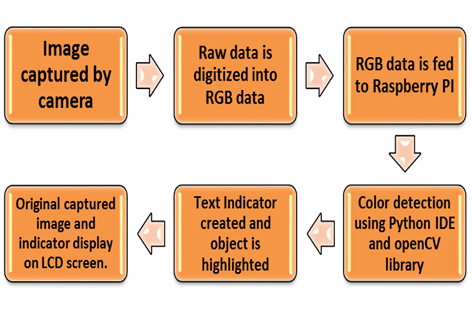 Figure 1  Block diagram of the processes of the system4.0  CONCLUSIONThe nature of the aggregates present in dilute solution, below the gelation threshold concentration, was investigated using atomic force microscopy (AFM).  When the two components were present in a 2:1 (dendrimer:diamine) ratio, rod like aggregates were observed in the AFM The length of these rods was approximately 100 nm, and their diameters were ca. 9 nm (depth ca. 1 nm).  The characteristics and type of color blind has been studied and identified as well as the problem faced by individual that is color blind. A real-time color recognizing system using image processing technique is successfully developed and tested. A various experiments were performed to test the functionality of the developed application for color deviation and range tests. For the color deviation test, the results showed the deviation on the HSV value of the tested color was small and within an acceptable ranges. The results of the range test showed that the device could recognize color from a range of 20 cm up to 12 m. In conclusion, this prototype is able to recognize up to four colours such as red, blue, green and yellow as well as their respective variations such as light blue or dark blue. The region with similar HSV value to the designated region is also highlighted. The visual results which is text indicating the object color as well as the boundary line is successfully shown on the LCD monitor. The result of the distance test shows that the hue (H) element is almost consistent whereas the saturation (S) varies by roughly 49.3% and value (V) by 30.5%. As for the range of detection, the minimum range is 12 cm where the maximum range is up to 15 meter. The accuracy of the 4 base colors detection is about 80%. AcknowledgementWe are grateful for the UTM scholarship to Author 1.ReferencesMeIntyre, D. 2002. Color Blindness. Dalton Publishing.Christine R. 1999. The Eye of the Beholder–Designing for Colour-blind Users. British Telecommunications Engineering. 17: 291–295.Neitz, M. and Neitz, J. 2000. Molecular Genetics of Color Vision and Color Vision Defects. Archieves of Ophthalmology. 63(2): 232–237.Healy, G., Shafer, S. and Wolff, L. 1992. Physics Based Vision: Principles and Practice, COLOR. Boston: Jones and Bartlett.Brettel, H. and Vienot, F. 2001. Color Display for Dichromats, Proceeding of SPIE on Color Imaging. 4300:199–207.Poret, S., Jony, R. D. and Gregory, S. 2009. Image Processing for Color Blindness Correction. IEEE Toronto International Conference. 1–6.Ohkubo, T. and Kobayashi, K. 2008. A Color Compensation Vision System for Color-blind People. SICE Annual Conference. The University ElectroCommunications Japan.  Plataniotis, K. N. and Vinetsanopoulos. A. N. 2000. Color Image Processing and Application. Berlin: Springer-Verlag. McDowell, Jason. 2008. Design of a Color Sensing System to Aid the Color Blind. 27: 34–39.SeuttgiYmg and Yong Man Ro. 2003. Visual Contents Adaptation for Color Vision Deficiency. 1: 453–456.Yau-Hwang Kuo and Jang-Pong Hsu. 1996. MCFC-R: A Fuzzy Connectionist Model for Color-blindness Plate Recognition. 2: 718–723.Swain, M. and Ballard, D. 1991. Color Indexing. International Journal of Computer Vision. 7: 11–32.Birch J. 2012. Worldwide Prevalence of Red-green Color Deficiency. J Opt Soc Am A Opt Image Sci Vis. 29(3): 313–320.Konstantakopoulou, E., Rodriguez-Carmona M., and Barbur J. L. 2012. Processing of Color Signals in Female Carriers of Color Vision Deficiency. Journal of Vision. 12(2): 1–11.Hood S. M., Mollon J. D., Purves L. and Jordan G. 2006. Color Discrimination in Carriers of Color Deficiency. Vision Research. 46: 2894–2900.Nathans, J., Thomas, D., and Hogness, D.S. 1986. Molecular Genetics of Human Color Vision: The Genes Encoding Blue, Green, and Red Pigments. Science. 232(4747): 193–202.Sharpe, L. T., Stockman, A., Jagle, H. and Nathans, J. 1999. Opsin Genes, Cone Pigments, Color Vision and Color Blindness. In: Gegenfurtner K. R., Sharpe, L. T. (eds). Color Vision. Cambridge University Press: Cambridge.Walraven, J. and Alferdinck, J. W. 1997. Color Displays for the Color Blind. Proc. On Color Science, Systems, and Application of 5th Color Image Conference, Scottsdale, Arizona: Society for Imaging Science and Technology. 17–22.Bimber, Oliver, and Ramesh, Raskar. 2005. Spatial Augmented Reality. Massachusetts: A K Peters. Products for the Blind and Visually Impaired: Colorino retrieved November, 20, 201 from http://www.caretec.at/ColorTest_Colorino.32.0.html/.Brettel, H., Vienot, F. and Mollon, J. 1997. Computerized Simulation of Color Appearance of Dichromats. Journal of Optical Society of America. 14(10): 2647–2655.Solem, J. E. 2012. Programming Computer Vision with Python. Sebastopol: O’Reilly Media.Joseph Howse. 2013. OpenCV Computer Vision with Python. Birmingham: Packt Publishing Ltd. Bradsky, G. and Kaehler, A. 2008. Learning OpenCV. California: O’Reilly Media.Jeffries, B. J. 1880. Color-blindness: Its Dangers and Its Detection. Boston: Houghton, Osgood and Company.Full PaperExperimental Study of a ABC Ship Squat in Shallow WaterMohd Saja, Mohammad abc*Institut Maritim Jawa Tengah, Pekalongan, IndonesiaCenter of Excellence in Hydrodynamics & Dynamics of Marine Vehicles, Sharif University of Technology, Tehran, IranExperimental Study of a ABC Ship Squat in Shallow WaterMohd Saja, Mohammad abc*Institut Maritim Jawa Tengah, Pekalongan, IndonesiaCenter of Excellence in Hydrodynamics & Dynamics of Marine Vehicles, Sharif University of Technology, Tehran, IranExperimental Study of a ABC Ship Squat in Shallow WaterMohd Saja, Mohammad abc*Institut Maritim Jawa Tengah, Pekalongan, IndonesiaCenter of Excellence in Hydrodynamics & Dynamics of Marine Vehicles, Sharif University of Technology, Tehran, Iran*Corresponding authorabc@sharif.edu*Corresponding authorabc@sharif.eduGraphical abstract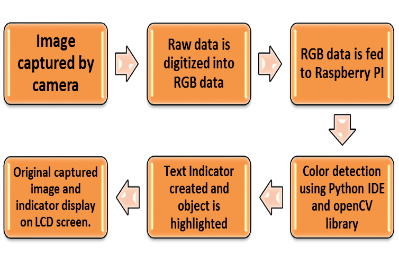 Graphical abstractAbstractOver recent years, there has been an explosive growth of interest in the development of novel gel-phase materials based on small molecules. It has been recognised that an effective gelator should possess functional groups that interact with each other via temporal associative forces. This process leads to the formation of supramolecular polymer-like structures, which then aggregate further, hence gelating the solvent. Supramolecular interactions between building blocks that enable gel formation include hydrogen bonds, interactions, solvatophobic effects and van der Waals forces.  Keywords: Dendritic gels; tunable materialsAbstractOver recent years, there has been an explosive growth of interest in the development of novel gel-phase materials based on small molecules. It has been recognised that an effective gelator should possess functional groups that interact with each other via temporal associative forces. This process leads to the formation of supramolecular polymer-like structures, which then aggregate further, hence gelating the solvent. Supramolecular interactions between building blocks that enable gel formation include hydrogen bonds, interactions, solvatophobic effects and van der Waals forces.  Keywords: Dendritic gels; tunable materialsAbstractOver recent years, there has been an explosive growth of interest in the development of novel gel-phase materials based on small molecules. It has been recognised that an effective gelator should possess functional groups that interact with each other via temporal associative forces. This process leads to the formation of supramolecular polymer-like structures, which then aggregate further, hence gelating the solvent. Supramolecular interactions between building blocks that enable gel formation include hydrogen bonds, interactions, solvatophobic effects and van der Waals forces.  Keywords: Dendritic gels; tunable materialsGraphical abstractGraphical abstractGraphical abstractGraphical abstract© 2015 © 2015 © 2015 EntryCatalystsConversion / %Product yield / mmolSelectivity / %Selectivity / %Ratio of Lewis acid to Brönsted acid bEntryCatalystsConversion / %Product yield / mmol4-tert butyl resorcinol4,6-di tert-butyl resorcinolRatio of Lewis acid to Brönsted acid b1MA 0000023%Ga-BEA38.015.697.42.60.538%Ga-BEA54.421.795.84.20.7410%Ga-BEA59.123.610001.0